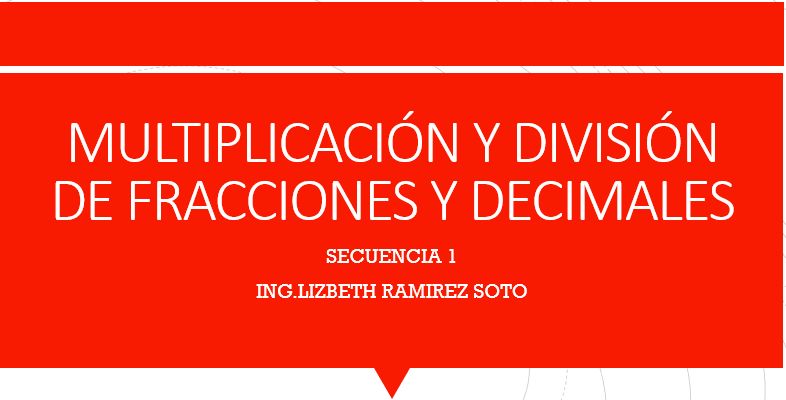 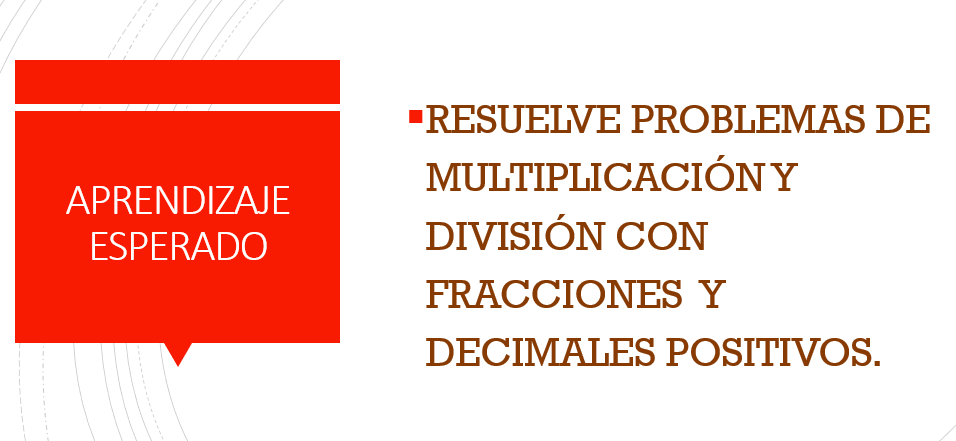 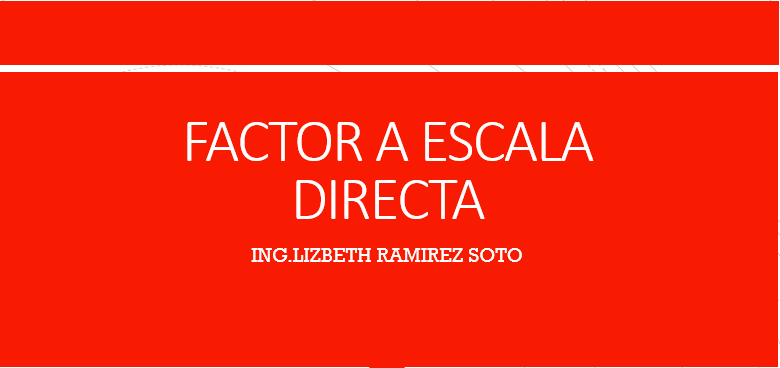 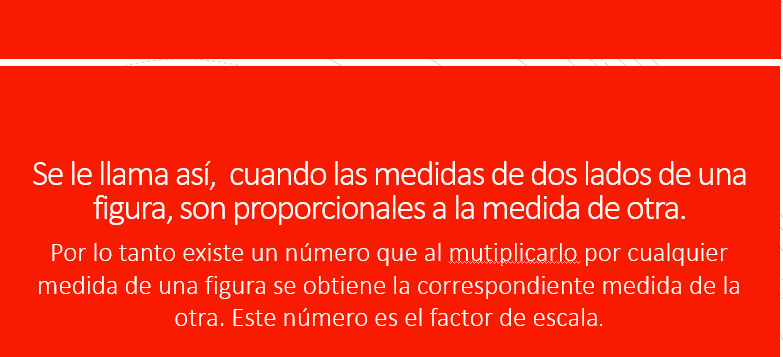 Video que se vera en clase :https://youtu.be/uTbe8I5IEgk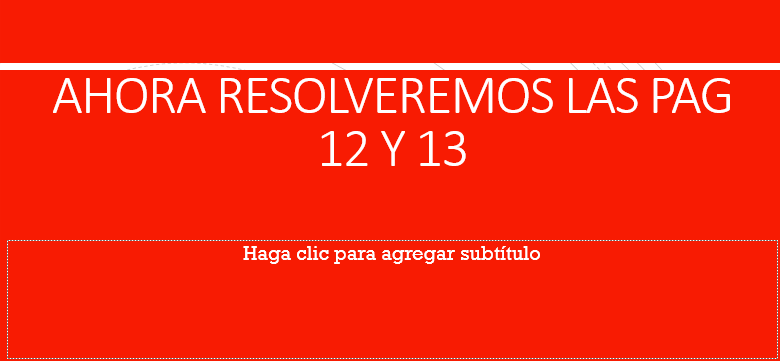 